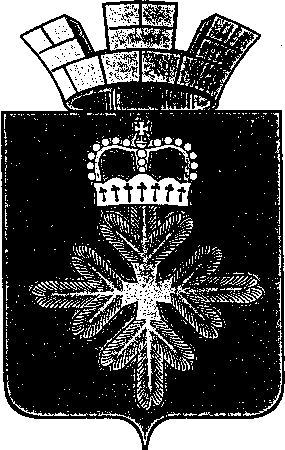 ПОСТАНОВЛЕНИЕАДМИНИСТРАЦИИ ГОРОДСКОГО ОКРУГА ПЕЛЫМО праздновании Дня поселка Пелым в 2015 годуВ целях сохранения сложившихся культурных традиций, развития патриотического воспитания и любви к своей малой родины, во исполнение Решения Думы городского округа Пелым от 02.07.2006 г № 261 «О переносе празднования Дня поселка Пелым» администрация городского округа Пелым ПОСТАНОВЛЯЕТ:Провести  22 августа 2015 года праздник, посвященный Дню поселка Пелым.2.Утвердить:1)  состав организационного комитета по подготовке и проведению Дня поселка Пелым (прилагается);2) программу праздника (прилагается);3) план подготовки проведения мероприятий праздника (прилагается);4) смету расходов проведения Дня поселка (прилагается);5) положение о конкурсе профессионального мастерства «Лучший в профессии» среди предприятий, организаций, учреждений, индивидуальных предпринимателей поселка Пелым в 2015 году (прилагается);         6) положение о проведении Карнавала «Сказочный мир» в рамках основных мероприятий, посвященных Дню поселка Пелым 2015 года (прилагается);         7) положение о муниципальном конкурсе  модельеров «Золотая игла» (прилагается); 8) положение о конкурсе мастеров декоративно-прикладного творчества «Пелымский сувенир» (прилагается);         9) положение о конкурсе резиновой обуви и зонтов «Муза Дождя» (прилагается). 3. Общее руководство проведением праздника возложить на заместителя главы администрации городского округа Пелым Мухлынину Л.И.4. Финансовому отделу  в городском округе Пелым (Смертина Е.А.) обеспечить финансирование мероприятий по подготовке и проведению Дня посёлка в соответствии с утвержденной сметой. 5. Специалистам отделов администрации, руководителям муниципальных учреждений и предприятий, задействованных в организации и проведении праздничных мероприятий, обеспечить выполнение мероприятий согласно распределению обязанностей.6. Рекомендовать руководителям предприятий и организаций всех форм собственности принять участие в мероприятиях, посвященных Дню поселка Пелым.7. Начальнику отдела полиции № 9 поселка Пелым Статуеву М.А. рекомендовать обеспечить охрану общественного порядка на площади во время проведения праздничных мероприятий.8. Настоящее постановление довести до сведения всех заинтересованных лиц, разместить на официальном сайте городского округа Пелым в сети Интернет и опубликовать в информационной газете «Пелымский вестник».9. Контроль исполнения данного постановления оставляю за собой.И.о. главы администрации городского округа Пелым                                                                         А.А.Бобров                                                                        УТВЕРЖДЕН:                                                                                                       Постановлением администрации                                                                                            городского округа Пелым                                                                                                        от  16.07.2015 г. № 236                                                      СОСТАВОрганизационного комитета по подготовке и проведениюДня поселка Пелым 22 августа 2015 годаПРОГРАММА ПРАЗДНОВАНИЯ ДНЯ ПОСЕЛКА ПЕЛЫМ«КРАСНА СКАЗКА СКЛАДОМ, А ПЕЛЫМ –КЛАДОМ»22 августа 2015 годаМесто проведения: п. ПелымВремя проведения: 12.00 до 16.00                                 20.00 до 01.00 часов                                                                                                       УТВЕРЖДЕНОПостановлением администрации                                                                                             городского округа Пелым                                                                                      от 16.07.2015 г. № 236Положение о конкурсепрофессионального мастерства «Лучший в профессии» среди предприятий, организаций, учреждений, индивидуальных предпринимателей поселка Пелым1.   ОБЩИЕ ПОЛОЖЕНИЯ 1.1. Конкурс профессионального мастерства «Лучший в профессии» (далее – конкурс) проводится администрацией городского округа Пелым в рамках празднования Дня поселка Пелым. 1.2. Настоящее Положение определяет цель, порядок проведения, содержание конкурса. 2.   ЦЕЛЬ КОНКУРСАЦелью конкурса является повышение статуса, престижа профессий труда. 3.   ЗАДАЧИ КОНКУРСА3.1. Выявление и поддержка лучших работников предприятий, организаций и учреждений поселка Пелым. 3.2. Формирование позитивного имиджа предприятий, организаций и учреждений поселка Пелым среди молодёжи.  4. УЧАСТНИКИ КОНКУРСА4.1. К участию в конкурсе приглашаются работники  предприятий, организаций, учреждений, индивидуальных предпринимателей поселка Пелым по специальностям:4.2. Участники конкурса должны иметь стаж работы не менее одного года на данном предприятии (организации, учреждении), не иметь нарушений по охране труда и технике безопасности, правил внутреннего распорядка. 4.3. Каждое предприятие (организация, учреждение) может представить для участия в конкурсе 1 участника максимум в 3 номинации.    5.   УСЛОВИЯ И СРОКИ ПРОВЕДЕНИЯ КОНКУРСА5.1.      Конкурс проводится в несколько этапов: 1 этап – Прием заявок конкурсной комиссией. Для участия в конкурсе необходимо направить заявку согласно прилагаемой форме (приложение к Положению о конкурсе). Заявки на участие в конкурсе принимаются до 14 августа 2015 года по адресу: п.Пелым, ул.К-Маркса, 5, отдел кадров. Телефон 45-1-69 (Абдулаева Эсмира Ширали гызы) 2 этап – Оценка конкурсной комиссией профессионального мастерства работников. В ходе 2 этапа будет осуществляться оценка уровня профессиональной квалификации работников по представленным заявкам. Предпочтение отдается работникам, деятельность которых существенно влияет на жизнеобеспечение населения поселка Пелым.3 этап – Награждение финалистов конкурса. Срок проведения – 22 августа 2015 года. К участию в финале приглашаются работники, прошедшие отбор по результатам 2 этапа конкурса. 6.   КРИТЕРИИ ОЦЕНКИ УЧАСТНИКОВ КОНКУРСА6.1. Личные успехи и достижения конкурсанта в профессиональной деятельности. Повышение профессиональной квалификации в ходе трудовой деятельности. 7.   ПОДВЕДЕНИЕ ИТОГОВ КОНКУРСА. НАГРАЖДЕНИЕ ПОБЕДИТЕЛЕЙ.7.1. По итогам конкурса финалисты награждаются наградной атрибутикой «Лучший в профессии». 7.2. По решению конкурсной комиссии могут быть учреждены дополнительные номинации. Приложение к Положениюо конкурсе «Лучший в профессии»Заявка на участие в конкурсе «Лучший в профессии»среди работников предприятий, организаций, учреждений, индивидуальных предпринимателей поселка Пелым При полной или частичной перепечатке материалов ссылка на "Информационное агентство Министерства по делам молодежи, физической культуры и спорта Омской области" обязательна. При электронном цитировании должна быть гиперссылка на http://molodoy.info                                                                            УТВЕРЖДЕНОПостановлением администрации                                                                                             городского округа Пелым                                                                                       от 16.07.2015 г. № 236Положениео проведении Карнавала «Сказочный мир» в рамках основных мероприятий, посвященных Дню поселка Пелым 2015 года    1. Общие положения 1. Карнавал проводится в виде конкурса карнавальных колонн и зрелищных площадок, посвященных Дню поселка Пелым.2.  Учредитель Карнавала:- Администрация городского округа Пелым.3. Организаторы Карнавала:- Организационный комитет по подготовке и проведению праздничных мероприятий, посвященных Дню поселка Пелым в 2015 году;- отдел образования, культуры, спорта и по делам молодежи;- муниципальное казенное учреждение культуры «Дом культуры п.Пелым».4. Участники Карнавала:- производственные коллективы поселка  Пелым;- учреждения в сфере образования и культуры городского округа Пелым;- некоммерческие и коммерческие организации;- любительские объединения;- общественные объединения;- политические партии;- предприятия, учреждения других территорий;- частные лица (группы людей по принципу: друзья, соседи, родственники, коллеги, молодежь, дети, семья  и т.д., и т.п.)     2. Цели и задачи5.  Цели и задачи Карнавала:- повышение социальной и творческой активности пелымчан;- создание условий для развития корпоративной фантазии, раскрытия творческого потенциала коллективов и жителей городского округа Пелым;- единение и творческая самореализация участников карнавала.3. Общая концепция:7. В год литературы карнавал получил наименование «Сказочный мир».  Каждая группа по предложенной теме карнавала определяет стиль, образы, символику выбранной сказки. Заявленный коллектив принимает участие в Карнавальном шествии,  обустраивает на  площади свою «сказочную» площадку, участвует в соревновательном конкурсе за получение «Символики карнавала».4. Сроки и место проведения8.  Дата проведения: 22 августа 2015 года9. Начало Карнавала: 12.00.10 . Остановка для театрализованного представления: здание администрации. 11. Место построения карнавальных колонн, маршрут Карнавала, схема расформирования колонн будут сообщены дополнительно.5. Условия участия:12. Колонна.Колонна количеством участников не ограничена. Возрастной ценз отсутствует.Все вопросы с устроителями карнавала ведет ответственное лицо от коллектива.Оформление колонны и площадки должно соответствовать теме карнавала, Обязательным является: -  заполнение заявки участника в организационный комитет;- прохождение инструктажа по шествию, назначенного организационным  комитетом;- прохождение проверки на безопасность механической конструкции (самостоятельно).Обязательно наличие хотя бы одного из критериев зрелищности колонны:-  привлекательность механической (транспортной) конструкции;- костюмированность (маскарадность); - динамичность (музыка, песни, танцы, перестройка колонны и т.п.).13. Форматы колонны:Театрально – танцевально – цирковая с динамичными мизансценами.Маскарадно-костюмированная пешая колонна.  Колонна с движущейся механической (транспортной) конструкцией. Оркестр либо музыкальный, танцевальный ансамбль.Стрит-культура (байкеры, роллеры, рэпперы, скейтобордисты и прочие).14. Что будет оцениваться:- динамичность;- яркость;- праздничность;- наличие и привлекательность механической конструкции;- костюмированность;- отражение темы праздника.15. Жюри: 7 человек во главе с председателем. Оценка участников происходит по 10-бальной шкале.16. Главные номинации:1). Приз в номинации за лучшее костюмированное оформление колонны.Определяется наиболее красочно и оригинально костюмированная, декорированная колонна. Учитывается не только сложность и привлекательность элементов оформления, но и соответствие общему тематическому замыслу.2). Приз в номинации за самую интересную механическую конструкцию. Определяется самая необычная, оригинально сконструированная механическая конструкция, способная передвигаться самостоятельно либо при помощи участников, отражающая общий тематический замысел колонны.3). Приз в номинации за лучшее динамичное оформление колонны. В данной категории номинируется самое органичное и яркое сочетание хореографических (спортивных) элементов с музыкальным (шумовым, звуковым) сопровождением колонны. Динамика может быть выражена хоровым пением, музыкальной эксцентрикой, сценическими движениями, графическим изменением рисунка колонны и т.п.4). Гран-при Карнавала  – за оригинальное и целостное воплощение идеи.Главный приз достанется колонне, сумевшей продемонстрировать наиболее эффектное и гармоничное сочетание идеи карнавального шествия (костюмированность, интересная механическая конструкция, динамичность), который получит наибольшее количество голосов по всем номинациям судейства. 17. Дополнительные номинации с вручением памятных дипломов будут определены для всех колонн-участников.18. Контактный телефон: 45-1-77 Мухлынина Лариса Ивановна, начальник отдела образования, культуры, спорта и по делам молодежи.19.Карнавальные сказочные площадки Карнавальные зрелищные площадки выстраиваются на определенной организационным комитетом участке.  Оформление площадки должно соответствовать теме карнавала,  Обязательным является:     - Работа площадки с 12.00 до 15.00 часов.     - Обустройство площадки атрибутами, привлекающими зрителя. (Например: «Сказка о рыбаке и рыбке» – развешенные сети, корыто, костер, где может вариться уха; «море» (бассейн), где можно выловить «рыбку»; трон, на котором можно сфотографироваться или загадать желание и т.п. Сказка «По щучьему велению» - площадка может быть обустроена подворьем или избой в которой разместить печку, половички, стол, скамейки, которые можно использовать для встречи гостей; вязанку дров, коромысло с ведрами можно использовать для проведения игр и т.д. Сказка «Храбрый портняжка» - можно оформить в стиле салона мод с подиумом для демонстрации моделей длинных ног, статных дам, золотых (рыжих детей) и т.п. Продавать по выбранной теме  изделия, проводить мастер-класс, конкурс на лучшее изготовление одежды из предложенного материала – газеты, пакеты, ткань и т.д. )  - Встреча гостей (показательный прием членов жюри).20. Что будет оцениваться:-  тематический стиль площадки (соответствие выбранной сказки);- простота и оригинальность конструкций, декораций;- разнообразие форм привлекательности площадки для зрителей (игры, забавы, хороводы, выставки, фотографирование, угощение, продажа и т.п.).21. Жюри: 7 человек во главе с председателем. Оценка участников происходит по 10-бальной шкале.Главные номинации:1). Приз в номинации за лучшее оформление площадки.Определяется наиболее красочно и оригинально оформленную карнавальную площадку, отражающую тему карнавала.2). Приз в номинации за признание зрителей. За использование разнообразия форм привлечения зрителей. 3). Приз в номинации за корпоративный дух и хорошее настроение. За самую коллективную работу.4). Приз в номинации за лучший сказочный мир. За использование и сочетание различных элементов оформления (декорации, привлечение зрителей, музыкальное сопровождение, актерская работа и т.д.)5). Гран-при Карнавала  – за оригинальное и целостное воплощение идеи.Главный приз достанется коллективу сумевшему продемонстрировать наиболее эффектное и гармоничное сочетание идеи сказочной карнавальной площадки, получившей наибольшее количество голосов по всем номинациям судейства. 22. Дополнительные номинации с вручением памятных дипломов будут определены для всех -участников.23. Контактный телефон: 45-1-77 Мухлынина Лариса Ивановна, начальник отдела образования, культуры, спорта и по делам молодежи6. Формирование состава и работа жюри24. Состав жюри формируется Оргкомитетом по проведению Дня поселка.25. Каждый конкурсный критерий оценивается по десятибалльной шкале. Оценивание каждой колонны членом жюри производится непосредственно по окончании прохождения карнавальной колонны.Оценивание каждой площадки членом жюри производится непосредственно по окончании прохождения всех площадок.26. Определение о основного победителя карнавала производится путем определения наибольшего суммарного  количества баллов. В случае равной оценки по результатам подсчетов определение победителя производится путем открытого голосования членов жюри. Окончательное решение при равном количестве голосов принимается председателем жюри карнавала.27. Решение жюри оформляется протоколом.7. Награждение28. Награждение победителей проводится в 22 августа 2015 года в 14.00 часов на центральной площадке.                                                                Приложение 1к положению о проведении                                                                            карнавала в 2015 годуЗАЯВКАучастника Карнавала«________» ______________________2015 г.             ________________________ (подпись)ПОЛОЖЕНИЕо проведении муниципального конкурса модельеров«ЗОЛОТАЯ ИГЛА»Муниципальный конкурс модельеров «Золотая игла» проводится 22 августа 2015 года в рамках празднования Дня поселка Пелым.Учредители и организаторыАдминистрация городского округа Пелым;Отдел образования, культуры, спорта и по делам молодежи;МКУ «Дом культуры п. Пелым».Цели и задачиПопуляризация индивидуального пошива одежды для себя и близких;привлечение в творческий процесс всех, кто умеет и любит шить;выявление талантливых мастеров в области создания современного авторского костюма;воспитание и формирование эстетических вкусов подрастающего поколения;стимулирование создания новых творческих работ.Условия участия и порядок проведенияСтать участником конкурса может любой желающий от любителей швейного дела до профессиональных дизайнеров. На конкурс представляется коллекция, в которой представлены не менее 3-х моделей, объединенные единым  художественным  замыслом и стилевым решением. Тему конкурсант определяет самостоятельно.Костюм, являясь художественным ансамблем, должен объединять в себе одежду, обувь, аксессуары, вместе с прической, гримом демонстратора. Конкурсные выступления оцениваются по следующим критериям:соответствие заявленной теме;дизайн костюмов;замысел, техническое исполнение, оригинальность, эстетическая ценность;постановка: целостность композиции, оригинальность, режиссерское решение;стиль;качество исполнения, техника, артистичность и пластичность исполнения номера;соответствие музыкальному оформлению;сохранение традиций;соответствие моделей возрасту участников.Для участия в конкурсе необходимо до 14 августа 2015 года подать заявку (форма прилагается) в Отдел образования, культуры, спорта и по делам молодежи по факсу: 45-0-52,  e-mail: otdelokcdm@mail.ru.Номинации конкурса:одежда прет-а порте;вечерняя одежда;национальный костюм;исторический костюм;детская одежда;молодежная одежда;одежда фантазийного направления.Порядок демонстрации коллекцииПродолжительность показа одной коллекции не более 5 минут. Перед началом показа коллекции возможно вступление - краткий литературный текст, содержательный и выразительно декламируемый.НаграждениеПо итогам конкурсных выступлений жюри определяет победителей конкурса с вручением соответствующих дипломов.Жюри оставляет за собой право устанавливать специальные номинации и призы.Участники, не занявшие призовые места, награждаются дипломами за участие.Контактные телефоныПриложениеЗАЯВКА на участие в III Муниципальном конкурсе «Мельница моды»» ФИО  конкурсанта_________________________________________________________________Телефон______________факс________________e-mail___________________________________Адрес____________________________________________________________________________Номинация выступления____________________________________________________________Количество участников выступления: всего______женщин______мужчин__________________Что необходимо для выступления________________________________________________________________________________________________________________________________________Наличие фонограммы (указать носитель)_________________________________________________Программа выступления_______________________________         ________________________                                             Ф.И.О.                        Подпись                                                                             УТВЕРЖДЕНОПостановлением администрации                                                                                             городского округа Пелым                                                                                       от 16.07.2015 г. № 236Положение о конкурсе мастеров декоративно-прикладного творчества «Пелымский сувенир» в 2015 году, в рамках празднования Дню поселка Пелым   Организаторами конкурса является отдел образования, культуры, спорта и по делам молодежи администрации городского округа Пелым, МКУК «Дом культуры п. Пелым».1 . Цель и задачи	Цель: возрождение и развитие народных художественных промыслов и  создание авторского сувенира, отражающего историю, культуру, традиции, особенности поселка Пелым.         Задачи:         - сохранение и развитие национальной культуры, популяризация декоративно-прикладного творчества, приобщение к художественному творчеству широких масс населения;	-  стимулирование интереса современных мастеров к изучению и пропаганде достояния поселка: ее природным, историческим и культурным особенностям; выявление молодых талантливых мастеров, создающих изделия декоративно-прикладного творчества;	- воспитание подрастающего поколения в духе патриотизма, любви к родному краю.2. Порядок проведения конкурса	Конкурс проводится по следующим всем видам декоративно-прикладного творчества (резьба по дереву, художественная береста, плетение из растительных материалов, лоскутное шитье, вышивка, вязание, текстильная игрушка, художественный бисер, национальная кукла, живопись, батик, роспись, шитье, тестопластика, мыловарение, макраме, изделия из кожи, валяние, квиллинг, оригами, декупаж, ковроткачество, канзаши, скрапбукинг и другое).	В конкурсе принимают участие все желающие в двух возрастных категориях: дети в возрасте до 17 лет, взрослые – от 18 лет.	Участник Конкурса должен представить выставочное готовое авторское произведение – сувенир, в полной мере раскрывающее какие-либо особенности поселка Пелым (природные, культурные, исторические).	Конкурс оценивается по возрастным категориям дети (до 17 лет), взрослые (от 18 лет).        Работы на конкурс выставляются организаторами в ярмарочном ряду.        Участники конкурса могут принять участие в выставке-продаже своих изделий в установленных организаторами местах.3. Сроки и место проведения	Конкурс проводится в день празднования Дня поселка  Пелым 22 августа 2015 года.4. Подведение итогов	Итоги конкурса подводятся в день празднования Дня поселка. Победители конкурса будут награждены дипломами лауреатов 1, 2, 3-й степени и памятными призами.	Все конкурсанты получают Диплом участника.	Дополнительную информацию можно получить по телефонам 45-0-52 или 8-904-981-86-81 Миллер Александра Яковлевна, 45-7-54 Ульянова Ирина Анатольевна.Заявка1.Ф.И.О. участника (полностью)____________________________________________2. Адрес участника _______________________________________________________3. Контактные телефоны _______________________________________________________4. Дата рождения _______________________________________________________5. В какой технике выполнена работа _______________________________________________________                                                                              УТВЕРЖДЕНОПостановлением администрации                                                                                             городского округа Пелым                                                                                       от 16.07.2015 г. № 236Положение о конкурсе резиновой обуви и зонтов «Муза Дождя», в рамках празднования Дня поселка Пелым в 2015 году   Организаторами конкурса является отдел образования, культуры, спорта и по делам молодежи администрации городского округа Пелым, МКУК «Дом культуры п. Пелым».1 . Цель и задачи	Цель конкурса: создание условий для проявления творческой инициативы, реализации интеллектуальных и творческих способностей.	Задачи:	- развитие творческого потенциала жителей городского округа Пелым;	- приобщение участников к миру искусства;	- выявление оригинальных идей;	- формирование и воспитание эстетического вкуса;	- создание условий для творческой активности и самореализации не только в рамках праздников, но и в повседневной жизни.2. Порядок проведения конкурса	В конкурсе принимают участие  жители п. Пелым. Возрастная категория не ограничена.	На конкурс принимаются поделки, композиции, выполненные с помощью или из резиновой обуви (галоши, сапоги, сабо) и зонтов. Один участник может представить на конкурс до 4 работ.3. Сроки и место проведения	Конкурс проводится в день празднования Дня поселка Пелым 22 августа 2015 года.4. Критерии оценки	- эстетическое оформление работы;	- сложность;	- оригинальность замысла;	- художественная выразительность (композиционное и цветовое решение);	- неординарность конструктивного решения.5. Подведение итогов	Итоги конкурса подводятся в день празднования Дня поселка. Победители конкурса будут награждены дипломами лауреатов 1, 2, 3-й степени и памятными призами.	Все конкурсанты получают Диплом участника.	Также будут выделы работы по номинациям:«Вторая жизнь» или «В деле, а не свалку!» (поделка из старой обуви или зонта);«Винтажная фантазия» (переделка и украшение обуви или зонта);«Дворовый дизайн» (уличное оформление палисадника, дворовых территорий).	Дополнительную информацию и заявки направлять в отдел ОКСиДМ или по телефонам 45-0-52 (8-904-981-86-81) Миллер Александра ЯковлевнаПриложениеЗаявкаот 16.07.2015 г. № 236п. ПелымПредседатель оргкомитетаПредседатель оргкомитетаПредседатель оргкомитетаБобров Александр Анатольевичзаместитель главы администрациизаместитель главы администрацииЗаместитель председателя оргкомитетаЗаместитель председателя оргкомитетаЗаместитель председателя оргкомитетаМухлынина Лариса Ивановназаместитель главы администрации заместитель главы администрации Секретарь оргкомитетаСекретарь оргкомитетаСекретарь оргкомитетаМиллер Александра Яковлевнаспециалист отдела образования, культуры, спорта и по делам молодежи специалист отдела образования, культуры, спорта и по делам молодежи Члены организационного комитетаЧлены организационного комитетаЧлены организационного комитетаБарабаш Надежда Григорьевнадиректор МУП «Голана»директор МУП «Голана»Абдулаева Эсмира Ширали гызыспециалист администрации  по кадрамспециалист администрации  по кадрамИгнатов Сергей АлександровичНачальник Пелымских Районных  коммунальных энергетических систем ГОУ СО «Облкоммунэнерго»Начальник Пелымских Районных  коммунальных энергетических систем ГОУ СО «Облкоммунэнерго»Корнеева Елена Васильевнаглавный редактор газеты «Пелымский вестник»главный редактор газеты «Пелымский вестник»Корнюхова Лариса Владимировнадиректор МКУ« Учреждение по обеспечению деятельности ОМС и МУ городского округа Пелым»директор МКУ« Учреждение по обеспечению деятельности ОМС и МУ городского округа Пелым»Кушнир Наталья Павловнаи.о. директора Информационно-методического центра и.о. директора Информационно-методического центра Статуев Максим Александровичначальник отделения полиции № 9 п.Пелым (по согласованию)начальник отделения полиции № 9 п.Пелым (по согласованию)Пелевина Алена Анатольевнаспециалист отдела образования, культуры, спорта и по делам молодежиспециалист отдела образования, культуры, спорта и по делам молодежиУльянова Ирина Анатольевнадиректор Дома культуры п.Пелымдиректор Дома культуры п.ПелымШмырин Александр Федоровичзаместитель начальника Пелымского ЛПУ МГ (по согласованию)заместитель начальника Пелымского ЛПУ МГ (по согласованию)Чемякина Анна Федоровнаспециалист администрации по правовым вопросамспециалист администрации по правовым вопросамЯкимова Надежда Викторовназаведующая организационным отделом МКУ« Учреждение по обеспечению деятельности ОМС и МУ городского округа Пелым»заведующая организационным отделом МКУ« Учреждение по обеспечению деятельности ОМС и МУ городского округа Пелым»            УТВЕРЖДЕНАПостановлением администрации            городского округа Пелым            от  16.07.2015 г. № 236            УТВЕРЖДЕНАПостановлением администрации            городского округа Пелым            от  16.07.2015 г. № 236времявремямероприятиеДневная программаДневная программаДневная программа12.00 – 12.3012.00 – 12.30Карнавальное шествие  «Сказочный мир»12.00 – 15.0012.00 – 15.00«Литературный квартал» – конкурс зрелищно-игровых площадок12.00 – 15.0012.00 – 15.00«Ярмарка мастеров» - выставка-продажа изделий умельцев; мастер классы по изготовлению изделий декоративно-прикладного творчества12.00 – 15.0012.00 – 15.00Выставочная площадка  конкурса изделий декоративно-прикладного творчества «Пелымский сувенир»12.00 – 15.0012.00 – 15.00Выставочная площадка  конкурса резиновой обуви и зонтов «Муза Дождя»12.00 – 15.0012.00 – 15.00Театрализованная площадка «Пелымский ЗАГС»Центральная площадка12.15 – 13.3012.15 – 13.30Театрализованное представление «Жил был царь Тофута — и сказка вся тута» с церемонией награждения лучших в профессии и победителей в номинациях за признание и уважение13.30 – 14.0013.30 – 14.00Детская игровая программа «В гостях у сказки»14.00 – 15.00 14.00 – 15.00 «Золотая игла» – конкурс модельеров15.00 - 15.3015.00 - 15.30Церемония награждения по итогам конкурсовВечерняя программаВечерняя программаВечерняя программаЦентральная площадкаЦентральная площадкаЦентральная площадка20.00 – 21.0020.00 – 21.00Конкурсная программа «Мужской сезон – 2015»21.00 – 22.3021.00 – 22.30Конкурсная музыкальная семейная программа «Наш выход!»22.30 – 01.0022.30 – 01.00Танцевально-развлекательная программа «Просто уходило лето»                                                                                                                     УТВЕРЖДЕНПостановлением администрации                                                                                            городского округа Пелым                                                                                                       от  16.07.2015 г. № 236ПЛАН ПОДГОТОВКИ ПРОВЕДЕНИЯ ДНЯ ПОСЕЛКА ПЕЛЫМ22 августа 2015 года                                                                                                                     УТВЕРЖДЕНПостановлением администрации                                                                                            городского округа Пелым                                                                                                       от  16.07.2015 г. № 236ПЛАН ПОДГОТОВКИ ПРОВЕДЕНИЯ ДНЯ ПОСЕЛКА ПЕЛЫМ22 августа 2015 года                                                                                                                     УТВЕРЖДЕНПостановлением администрации                                                                                            городского округа Пелым                                                                                                       от  16.07.2015 г. № 236ПЛАН ПОДГОТОВКИ ПРОВЕДЕНИЯ ДНЯ ПОСЕЛКА ПЕЛЫМ22 августа 2015 годаработник аптечной сетиработник в системе культурыработник банкаработник системы МЧСработник бухгалтерии работник в системе общего полного образованияработник газовой системыработник по обеспечению деятельностиработник в системе дополнительного образованияработник общепитаработник в системе дошкольного образованияработник торговлиработник жилищно-коммунальной службыработник транспортной инфраструктурыработник в системе здравоохраненияработник в системе управления Наименование организации, предприятия, представляющей конкурсанта Фамилия, имя, отчество  претендента на победуЧисло, месяц, год рождения Место работы, должность Стаж работы на предприятии Домашний адрес, телефон, e-mail Образование Полное название образовательного учреждения, дата поступления/окончания Образование Специальность Образование Дополнительное образование: курсы, стажировки с указанием названий (в порядке значимости) Успехи и достижения в профессиональной деятельности Дополнительная информацияДата заполнения Ф.И.О., подпись представителя предприятия, организации, М.П. Полное наименование организации:Фактический адрес:Наименование выбранной сказкиФ.И. О. руководителя (наименование должности)Количество работников – участников КарнавалаТелефоныорганизацииФ.И.О. ответственного лица за подготовку колонны и участие в шествииТелефонЕ-mailФ.И.О. ответственного лица за подготовку площадкиТелефонЕ-mail                      УТВЕРЖДЕНО   постановлением администрации              городского округа Пелым       от 16.07.2015 г.  № 236Администрация: (34386) 45-5-38otdelokcdm@mail.ru.Мухлынина Лариса Ивановна, заместитель главы администрации, председатель оргкомитета Отдел ОКСиДМТел/факс: (34386) 45-052Дом культуры(34386) 45-7-54Миллер Александра Яковлевна, специалист отдела Ульянова Ирина Анатольевна, директор дома культуры п.Пелым№Название коллекцииДлительность показа коллекцииКоличество моделей в коллекцииАвтор костюмовРежиссер выступления№ФИОГод рожденияАдрес, контактный телефонНазвание работыНоминация